ZÁPIS Z JEDNÁNÍ MIMOŘÁDNÉ SPRÁVNÍ RADY HC ČESKÉ BUDĚJOVICE, o.s. (dále jen „HC“) KONANÉHO DNE 7.12.2014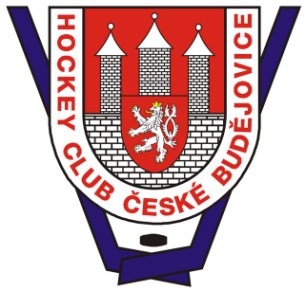 Přítomni: Milan JanoušekAleš KotalíkJan RybaMilan ŠestákRadek BělohlavPetr MíšekRoman HeindlAleš DvořákOmluveni: S. Hrubec, V. CaldrJednání Správní rady zahájeno v 13:00 hodin dne 6.1.2015. Personální změny v družstvech Juniorů a Staršího dorostuTrenérská rada na jednání dne 1.12.2014 pověřila Vedoucího SCM  J. Trummera a Vedoucího SpS A.Dvořáka připravit vyhodnocení uplynulé části sezóny 2014/15 v termínu nejpozději do SCM 8.12.2014, Sps 12.12.2014. V hodnocení se zaměřit na postavení v tabulce, počet odehraných zápasů – výhry, remízy, prohry, porovnání dovedností vzhledem k soupeřům, tréninková morálka, přístup hráčů k tréninku, výrazné nedostatky mužstva, docházka, návrhy na co je třeba se do budoucna zaměřit...)Dne 7.12 Trenérská rada projednala hodnocení SCM, vyhodnocení sportovních výsledků, zaměření na celkovou atmosféru v týmech Staršího dorostu a Juniorky. Trenérská rada se jednomyslně shodla na nezbytnosti bezodkladného personálního řešení, tedy personálních měn u družstev SD a JU. Předseda Trenérské rady informoval Správní radu o navrhovaném řešení, vzhledem k vážnosti situace, byla svolána mimořádná Správní rada, kdy byla přizvána Trenérská rada, tak aby bylo možno prodiskutovat možnosti řešení, další postup. Správní rada na základě doporučení TR odvolala J. Trummera z pozice Vedoucího SCM, z tohoto důvodu se dalšího jednání neúčastnil.Správní rada si uvědomovala závažnost rozhodnutí, z tohoto důvodu opětovně s členy TR projednala hodnocení, možnosti vhodného řešení, návrhy nových trenérských týmů ( nominace Milan Kupka, Martin Štrba), očekávání a definice prvních opatření, kroků k vytvoření fungujících vztahů mezi hráči, realizačním týmem, obnovení důvěry a víry v schopnosti vítězit. Zároveň byla řešena otázka dalšího působení trenérů, pana J. Formánka a J. Trummera, s přihlédnutím k možnostem klubu, celkovému přínosu, a motivaci. Rozhodnutí bylo o to těžší, že se jednalo o trenéry, kteří v Českých Budějovicích působili dlouhodobě, na druhou stranu je nezbytné přihlédnout u takto zkušených a doposud klíčových trenérů klubu k celkové odpovědnosti za dlouhodobou výchovu hráčů. SCM potřebovalo změnu, a změnu zřejmě potřebovali i trenéři, o čemž svědčila některá po zápasová vyjádření, cílem nebylo pouze reagovat na aktuální situaci a nastartovat určitý proces změn a směřování práce s hráči, Správní rada se přiklonila k ukončení spolupráce s oběma trenéry.Hlavní důvody:Výsledky družstva Juniorů jsou posledních několik let neuspokojivé, neustále klub řešil, zda nebude hrát baráže, v předchozích letech bylo několikrát řešeno rotací trenérů, cílem klubu je pohybovat se na jiné úrovni tabulky soutěže.Trenéři nedokázali vytvořit, případně udržet odpovídající vztah s týmem, týmy nepracovali optimálně, vznikaly komunikační bariéry, nedorozumění.Trenéři nereagovali na vývoj v týmech, nepřicházeli s řešením, společně nespolupracovali, hokej je týmová hra a trenéři musí rovněž tvořit fungující realizační týmy.Výsledky - neuspokojivé výsledky družstva Juniorů, nenaplnění očekávání družstva Staršího dorostuPo projednání a schválila Správní rada personální změny: Trenér Jan Trummer, dnešním dnem 7.12.2014 odvolán z funkce  hlavního trenéra juniorůTrenér Jaroslav Formánek, dnešním dnem 7.12.2014 odvolán z funkce hlavního trenéra staršího dorostuDnem 08.12.2014 hlavním trenérem juniorů jmenován Milan Kupka, druhým trenérem  Martin ŠtrbaDnem 08.12.2014 hlavním trenérem staršího dorostu jmenován Ladislav Kolda, druhým trenérem Martin VšetečkaDnem 08.12.2014 hlavním trenérem mladšího dorostu B jmenován Filip TurekNové trenérské dvojice budou uvedeny do týmů dne 08.12.2014.Správní rada tímto žádá trenéry Jaroslava Formánka a Jana Trummera aby byli v pondělí dne 08.12.2014 k dispozici za účelem dořešení smluvních závazků, čas bude upřesněn v průběhu dne.Prezident Správní rady  Milan Janoušek …………………………………………………………….Viceprezident Správní rady Aleš Kotalík………………………………………………………………Člen Správní rady  Jan Ryba …………….…………………………………………………………………Člen Správní rady  Milan Šesták …………….…………………………………………………………..